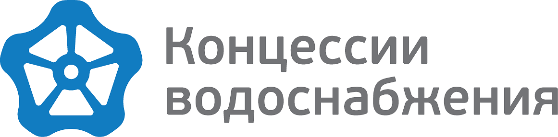 от ______________________ № __________________на № ___________________ от      ________________Уведомление о переносе срока заключениядоговора17.03.2020 в Ваш адрес было направлено письмо за № КВ/11816-исх, просим считать данное письмо в новой редакции.ООО «Концессии водоснабжения» (далее – РСО), рассмотрев представленный протокол общего собрания собственников помещений многоквартирного дома, расположенного по адресу: Волгоград, пер. Удмуртский, д. 105, проведенного в форме очно-заочного голосования, сообщает следующее.В соответствии с пп.1 ч. 7 ст. 157.2 ЖК РФ РСО переносит срок заключения договора, содержащего положение о предоставлении коммунальных услуг по холодному водоснабжению и водоотведению, в указанный многоквартирный дом не более, чем на три календарных месяца. На основании вышеизложенного, ООО «Концессии водоснабжения» приступит к предоставлению коммунальных услуг по холодному водоснабжению и водоотведению, в многоквартирный дом, расположенный по адресу: Волгоград, пер. Удмуртский, д. 105,                              с 01 апреля 2020.  